Harzer Schwimmverein 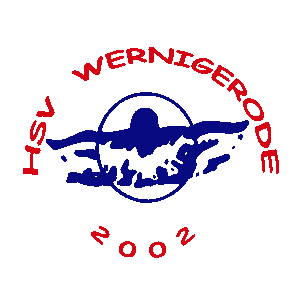 Wernigerode 2002 e.V.HSV Wernigerode 2002 e.V., V. Hoffmann, Weinbergstr.2, 38855 WernigerodeTel.-Nr.: 03943/501955, e.-Mail: vereinshaus@harzer-schwimmverein.de„Segelfreizeit  mit dem HSV 2002 e.V. erlebenDas Segelabenteuer auf dem Dreimastklipper „ Novel" mit dem HSV 2002 steht ganz im Zeichen Spiel ,Spaß ,Spannung  und Freude.In den Sommerferien 2020 kann das Logbuch des HSV 2002 e.V. geschrieben werden.  34 Jugendliche und Betreuer aus dem gesamten Landkreis Harz im Alter von 14 bis 18Jahren gehen auf Abenteuerkurs  vom 16.08. bis 21.08. im  Sommer 2020. Für nur 320,- Euro geht das Abenteuer los. Im Preis enthalten: Transfer zum Schiff nach Holland und zurück, Vollpension und Programm.  In Richtung Niederlande geht es mit einem Reisebus um sich an Bord der „Novel" ins Segelabenteuer zu stürzen.__________________________________________________________________________AnmeldungFolgender Teilnehmer wird für die Freizeit verbindlich gebucht. Wir bitten um Überweisung der Anzahlung von 170€ bis zum 30.04.2020 und der Restzahlung von 150€ bis zum 30.06.2020 sowie Nichtvereinsmitglieder eine Versicherung von 15 Euroauf das  Konto: 	Commerzbank Wernigerode,			IBAN:	DE66800800000351414600			Kennwort: Segeln	Bei Rücktritt bis einschließlich 30.05.2020  ist eine Bearbeitungsgebühr von 25€ fällig.Bei Rücktritt bis einschließlich 30.06.2020  ist ein Kostenanteil von 10% fällig, wenn wir keine Ersatzperson finden können.Anmeldung bitte vollständig ausgefüllt an die Kontaktadresse.Wir haben für Nichtvereinsmitglieder eine Versicherung bei der ARAG Versicherung abgeschlossen. Diese kostet je Teilnehmer 15 Euro also gesamt 335 Euro .Name:		Vorname:		Geb.-Datum:		Tel.:		e-Mail:Adresse,PLZ,Ort:___________________________________________________________________________________________________Unterschrift der Erziehungsberechtigten